Matériel et protocole d'utilisation du matérielMatériel et protocole d'utilisation du matérielMatériel et protocole d'utilisation du matérielMatériel :Tablette ou smartphone équipé d’une caméraL’application Flore et sa fiche technique4 Baguettes de 1 m pour délimiter 1 m²Planchette pour prises de notesAfin de savoir si la fréquence de fauchage des surfaces herbacées en parties fleuries (pelouses, prairies) risque de menacer la biodiversité des insectes pollinisateurs :Evaluer le nombre d’individus (de tiges) fleuries de chaque espèce de plante à fleurs colorées (différentes des graminées).                              Plan légendé des zones herbacées non fauchées : Afin de savoir si la fréquence de fauchage des surfaces herbacées en parties fleuries (pelouses, prairies) risque de menacer la biodiversité des insectes pollinisateurs :Evaluer le nombre d’individus (de tiges) fleuries de chaque espèce de plante à fleurs colorées (différentes des graminées).                              Plan légendé des zones herbacées non fauchées : Sécurité (logo et signification)ne pas toucher les pollinisateurs….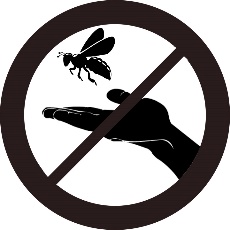 Précautions de la manipulation Ne pas marcher dans les zones non fauchées et ne pas cueillir les fleurs (surtout celles qui sont protégées : orchidées)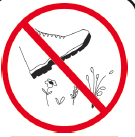 http://www.pannopro.com/panneaux-incivilites-dissuasion/328-panneau-ne-pas-marcher-sur-la-pelouse.htmlDispositif d'acquisition et de traitement d'images 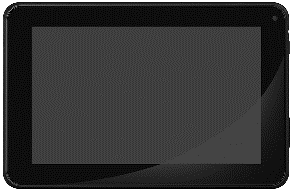 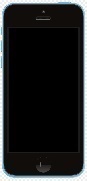 Demander un masque en cas d’allergie aux pollens !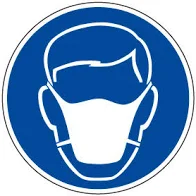      https://www.expograph.com/panneaux-et-pictos/pictogramme/pictogramme-securite-au-travail/picto-pvc-masque-a-poussiere.html?                      Précautions de la manipulation Ne pas marcher dans les zones non fauchées et ne pas cueillir les fleurs (surtout celles qui sont protégées : orchidées)http://www.pannopro.com/panneaux-incivilites-dissuasion/328-panneau-ne-pas-marcher-sur-la-pelouse.html